90° Exhaust elbow with O-ring gasket and protective grille ASB 160Packing unit: 1 pieceRange: K
Article number: 0055.0534Manufacturer: MAICO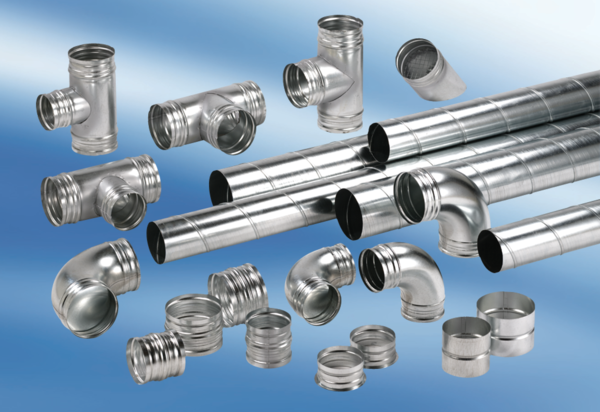 